07.04.2020        7 – Б класс       Тема урока : Решение задач.1. Содержание учебного материала.                    1) Вспоминаем:а) Сумма углов треугольника равна 180б) Внешний угол треугольника равен сумме двух углов треугольника, не смежных с ним.2. Задания для самостоятельного выполнения в классе.            1 группа( «3») –  задача  1,2,3  с коротким решением.                      2 группа –      а) задачи 1,2,3  с подробным решением и задача № 4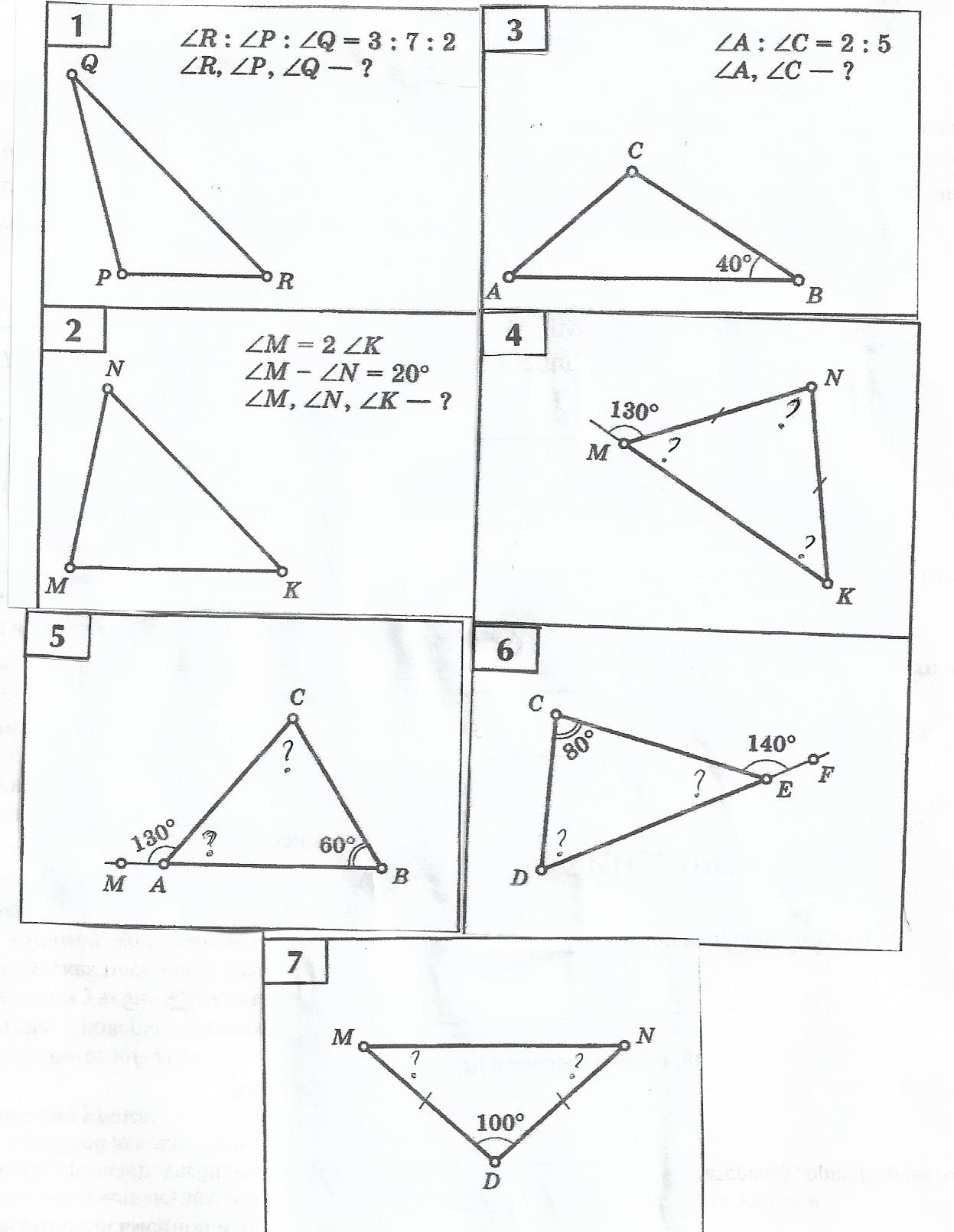 Вам надо: Записать число и тему.      Решить задачи.   1 группа( на  «3») –  задача  1,2,3  с коротким решением.                      2 группа –       задачи 1,2,3 , 4  с подробным решением Выполнить д/з и только его мне прислать.1  группа -  1 любую из оставшихся задач.       2 любые задачи из оставшихся.Обращаю внимание : посмотрите как мы оформляли такие задачи.( д/з буду оценивать)